St Joseph’s Catholic Academy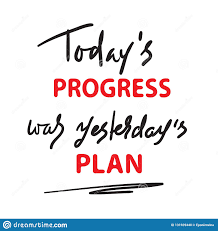 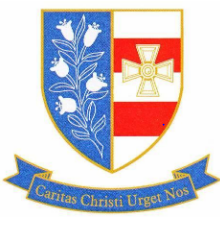 Year 11 Exam Preparation Planner 
About this planner:The aim of this planner is to support your exam preparation – you can use it to plan out your preparation over the next 5 weeks in the build up to the exams.Each day has subject blocks that you can use to plan out your preparation.The planner has space for you to plan up to three subjects per day.Spend approximately 30 minutes on each subject area.Maths, English, Science and RE will set work that will take up two slots per week - an hour each week.There may be nights where you have after school events or want to build in relaxation time – that is absolutely fine as long as you complete your preparation work over the course of the week!Try to use retrieval activities like flash cards, knowledge dumps and self-quizzing as part of your preparation. Remember that these have been shown to be more effective than just reading over notes.Name:Form:Week 1 - ExampleTues 04/01Subject: Science combined – cell structureSubject:Subject:Week 1 - ExampleWed 05/01Subject: Maths – Hegarty on fractionsSubject: English Lang – Q3 Exploring Language SkillsSubject:Week 1 - ExampleThurs 06/01Subject: Geography – Coastal erosion and defenceSubject: RE – the SacramentsSubject: Music – pages 1 to 3 in history of music bookletWeek 1 - ExampleFri 07/01Subject: French – likes/dislikes activitySubject: RE – JudaismSubject:Week 1 - ExampleSat 08/01Subject: History – The Great Depression worksheetSubject: Maths – Hegarty on areaSubject:Week 1 - ExampleSun 09/01Subject: English Lit – themes in An Inspector CallsSubject Computing – Google Classroom activity 1Subject: DT – Google Classroom – materials & their usesWeek 1Tues 04/01Subject:Subject:Subject:Week 1Wed 05/01Subject:Subject:Subject:Week 1Thurs 06/01Subject:Subject:Subject:Week 1Fri 07/01Subject:Subject:Subject:Week 1Sat 08/01Subject:Subject:Subject:Week 1Sun 09/01Subject:SubjectSubject:Week 2Mon 10/01Subject:Subject:Subject:Week 2Tues 11/01Subject:Subject:Subject:Week 2Wed 12/01Subject:Subject:Subject:Week 2Thurs 13/01Subject:Subject:Subject:Week 2Fri 14/01Subject:Subject:Subject:Week 2Sat 15/01Subject:Subject:Subject:Week 2Sun 16/01Subject:SubjectSubject:Week 3Mon 17/01Subject:Subject:Subject:Week 3Tues 18/01Subject:Subject:Subject:Week 3Wed 19/01Subject:Subject:Subject:Week 3Thurs 20/01Subject:Subject:Subject:Week 3Fri 21/01Subject:Subject:Subject:Week 3Sat 22/01Subject:Subject:Subject:Week 3Sun 23/01Subject:SubjectSubject:Week 4Mon 24/01Subject:Subject:Subject:Week 4Tues 25/01Subject:Subject:Subject:Week 4Wed 26/01Subject:Subject:Subject:Week 4Thurs 27/01Subject:Subject:Subject:Week 4Fri 28/01Subject:Subject:Subject:Week 4Sat 29/01Subject:Subject:Subject:Week 4Sun 30/01Subject:SubjectSubject:Week 5Mon 31/01Subject:Subject:Subject:Week 5Tues 01/02Subject:Subject:Subject:Week 5Wed 02/02Subject:Subject:Subject:Week 5Thurs 03/01Subject:Subject:Subject:Week 5Fri 04/01Subject:Subject:Subject:Week 5Sat 05/01Subject:Subject:Subject:Week 5Sun 06/01Subject:SubjectSubject:Mock exams start Monday 07/02